분류 : 화성암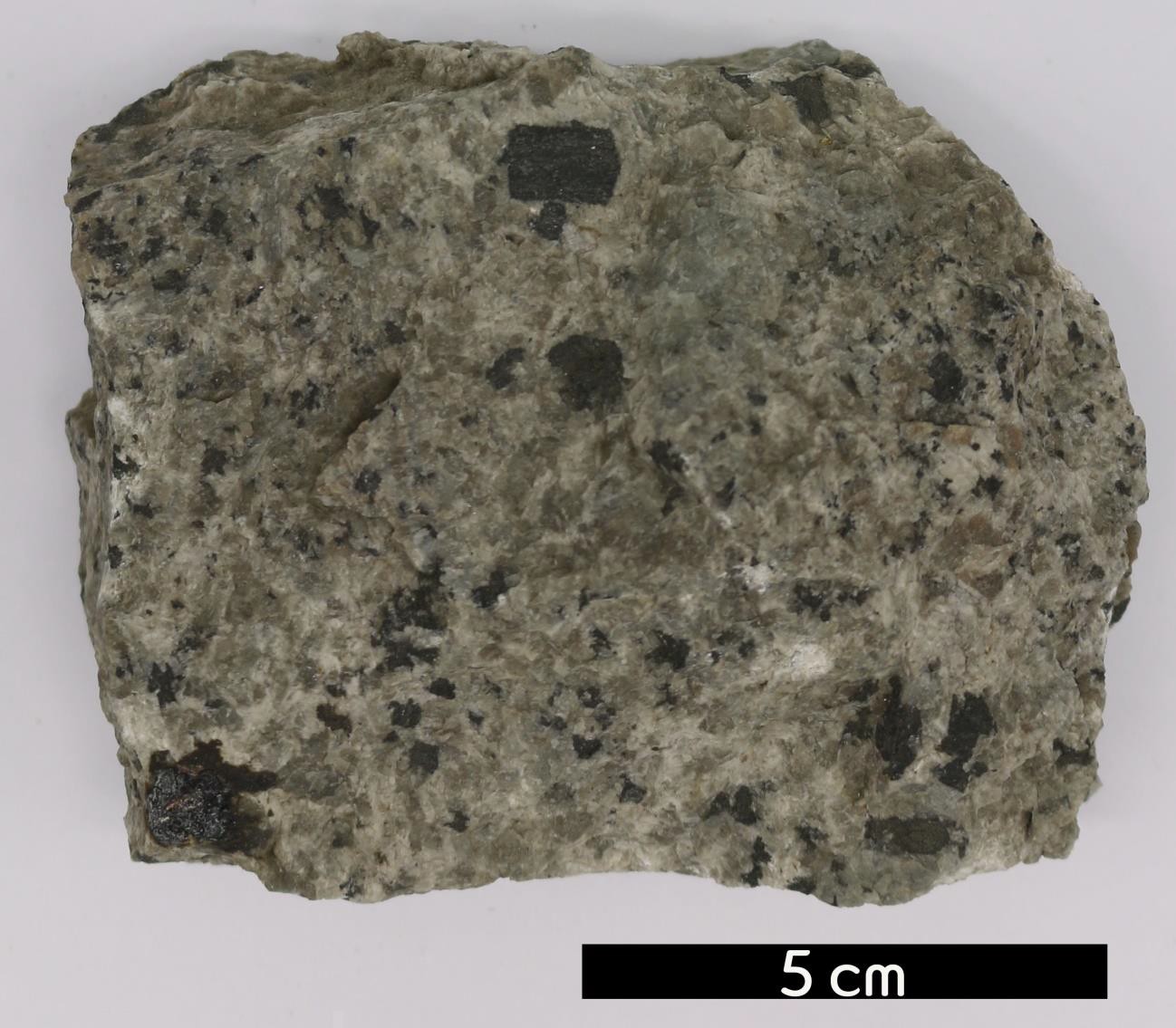 암석이름 : 네펠린-소달라이트 섬장암(Nepheline-sodalite syenite)주요광물 : 정장석, 사장석, 석영, 네펠린, 소달라이트보유기관 : 강원대학교 지질학과산지 : 산지 미상특징화강암과 같은 성분을 가지나 석영이 없거나 상대적으로 소량인(5% 이하) 조립질의 중성 심성암이다.장석 중 알칼리장석의 함량이 높고 상대적으로 사장석의 함량이 적다.네펠린, 소달라이트가 특징적으로 포함된 섬장암이다.